Diretoria de Formação de Professores da Educação Básica - DEBRelação de cursos nos termos do inciso III do item 8.5 do Edital 06/2018 do Programa de Residência Pedagógica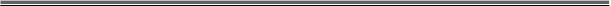 Informar a relação de cursos que compõem cada subprojeto apresentado na proposta da IES  (utilize excel ou copie o modelo da tabela abaixo para cada subprojeto).Assinatura e Carimbo do Pró-reitorNOME DO SUBPROJETO:NOME DO SUBPROJETO:NOME DO SUBPROJETO:Informe todos os cursos que integram o subprojetoNº e-MEC quando houverNota do curso